產品名稱：Medici.tv《麥迪西TV‧現場直播古典音樂影片》URL: https://edu.medici.tv/ 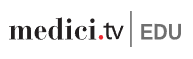 產品的內容：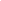 -《麥迪西TV‧現場直播古典音樂影片》是最大的「現場網路直播古典音樂影片」出版公司，「獨家」提供3,000部以上最傑出音樂家、作曲家與著名樂團高畫質的之現場演出影片。-《麥瀏覽六種進階的隨選影片目錄》校園‧公播版
■【CONCERTS音樂會】
■【OPERA歌劇】
■【BALLETS芭蕾】
■【DOCUMENTARIES音樂記錄片】
■【MASTER CLASSES大師班教學】
■【CALENDAR音樂會活動行事曆】「古典音樂會網路現場即時直播」校園‧公播版
■【主要國際音樂大賽】「獨家」現場網路直播 - 包括有International Tchaikovsky Competition(柴可夫斯基國際音樂大賽)、International Fryderyk Chopin Piano Competition(蕭邦國際鋼琴比賽)、Moscow International Ballet Competition、Grand Piano Competition、Van Cliburn International Piano Competition、Arthur Rubinstein International Piano Master Competition、International Singing Competition、Clara Haskil International Piano Competition、Grand Piano Competition、The George Enescu International Competition、The World Opera Competition、South Koreans in International Competitions、Cleveland International Piano Competition、Banff International String Quartet Competition等國際音樂大賽之現場網路直播。
■【全世界主要音樂節】「獨家」現場網路直播 - 1.瑞士琉森音樂節Lucerne Festival Orchestra、2.安錫古典音樂節Annecy Classical Festival、3.格林德本音樂節Glyndebourne Festival Opera、4.薩爾茨堡音樂節Salzburg Festival、5.羅西尼歌劇音樂節Rossini Opera Festival、6.威尼斯音樂節Palazzetto Bru Zane、7.瑞士韋爾比耶音樂節Verbier Festival、8.莫斯科復活節Moscow Easter Festival、9.波士頓檀格塢音樂節Tanglewood Music Festival、10.德國拜羅伊特樂劇節 Bayreuth Festival、11.英國愛爾堡音樂與藝術節Aldeburgh Festival等。■【全世界各大音樂廳】「獨家」現場網路直播 - 1薩爾茨堡新音樂廳(Salzburger Festspi)、柏林愛樂樂團、巴黎愛樂廳、巴黎歌劇院、維也納國家歌劇院、維也納音樂廳、柏林國家歌劇院、柏林瓦爾德尼森林劇場、德勒斯登國家歌劇院、萊比錫布商大廈音樂廳、瑞士蘇黎世(Tonhalle)音樂廳、義大利維洛那(Arena di Verona)圓形劇場、米蘭斯卡拉(Teatro alla Scala)歌劇院、威尼斯鳳凰歌劇院(La Fenice)、阿姆斯特丹音樂廳、阿姆斯特丹的皇家大會堂、英國科文特皇家歌劇院、倫敦皇家阿爾伯特音樂廳(Royal Albert Hall)、倫敦的威格莫爾音樂廳、芬蘭國家歌劇院、卡內基音樂廳、茱莉亞學院、大都會歌劇院、林肯中心、新世界交響樂團、波士頓交響大廳等三十個世界重要演奏廳之現場演奏。-「 持續播放器」(persistent player) : 瀏覽其他資料時可持續賞聆目前播放的節目。-「現場直播行事曆」(CALENDAR) 及「最後重播目錄」(LAST DAYS): 不錯過喜愛的現場直播節目- 5種播放畫質(低/中/高):可選擇最適合之頻寬播放。推薦理由：【豐富的「多媒體電子資源」館藏】，提供給各校圖書館視聽多媒體組。【校園公播版】的現場直播古典音樂影片，提昇校園藝文素養。【每月新的現場直播音與會】，都將陸續預告推出，每年增加300片。【行動裝置】任何行動裝置皆可觀賞，讓師生隨時都可便捷的使用。【Unlimited users】校園版，以低廉之價格，提供無線人次之版權。適用範圍：所有教職員及學生。音樂系所師生。「通識教育中心」之音樂欣賞與教學。